MODELLO DI REGISTRO DEL CHILOMETRAGGIO MENSILE   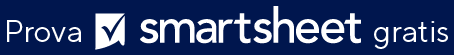 NOME DIPENDENTEID DIPENDENTENOME SUPERVISOREPERCENTUALE DI RIMBORSOPERCENTUALE DI RIMBORSOPERCENTUALE DI RIMBORSOTOTALE CHILOMETRITOTALE CHILOMETRITOTALE CHILOMETRIREPARTOID VEICOLOMESE RAPPRESENTATORIMBORSO TOTALERIMBORSO TOTALERIMBORSO TOTALEDATA DEL VIAGGIOSCOPO DEL VIAGGIOPUNTO DI PARTENZADESTINAZIONELETTURE DEL CONTACHILOMETRILETTURE DEL CONTACHILOMETRITOTALE 
CHILOMETRICOMMENTI AGGIUNTIVIDATA DEL VIAGGIOSCOPO DEL VIAGGIOPUNTO DI PARTENZADESTINAZIONEINIZIOFINETOTALE 
CHILOMETRICOMMENTI AGGIUNTIVI00000000000000000FIRMA DEL DIPENDENTEDATAFIRMA DEL SUPERVISOREDATAAPPROVAZIONIDICHIARAZIONE DI NON RESPONSABILITÀQualsiasi articolo, modello o informazione sono forniti da Smartsheet sul sito web solo come riferimento. Pur adoperandoci a mantenere le informazioni aggiornate e corrette, non offriamo alcuna garanzia o dichiarazione di alcun tipo, esplicita o implicita, relativamente alla completezza, l’accuratezza, l’affidabilità, l’idoneità o la disponibilità rispetto al sito web o le informazioni, gli articoli, i modelli o della relativa grafica contenuti nel sito. Qualsiasi affidamento si faccia su tali informazioni, è pertanto strettamente a proprio rischio.